ПЕНСИОННЫЙ ФОНД РОССИЙСКОЙ  ФЕДЕРАЦИИ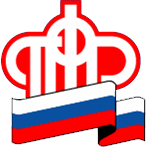 18.03.2019                                                       ПРЕСС-РЕЛИЗС 1 июля вырастет выплата родителям по уходу за детьми-инвалидами В ежегодном послании Президента России Федеральному Собранию РФ, прозвучавшем 20 февраля,  Владимир Путин предложил повысить выплаты родителям, осуществляющим уход за детьми-инвалидами. В данный момент уже подготовлен проект Указа, в котором прописывается данное увеличение с 5,5 до 10 тысяч рублей.По российскому закону неработающий трудоспособный гражданин, осуществляющий уход за ребенком-инвалидом в возрасте до 18 лет или инвалидом с детства 1 группы, имеет право на получение ежемесячной выплаты. Ее устанавливают к пенсии человека, за которым осуществляется уход.Размер выплаты составляет родителю (усыновителю) или опекуну (попечителю) –5500 рублей (в нашей области -  9350 рублей), другим лицам – 1200 рублей (2040 рублей вместе с районным коэффициентом). С 1 июля этого года по поручению Президента страны планируется увеличить размер выплаты родителям (усыновителям) и опекунам (попечителям), ухаживающим за детьми-инвалидами и инвалидами с детства 1 группы. Таких в Ягоднинском городском округе проживает 10 человек. На Колыме с районным коэффициентом размер выплаты составит 17 000 рублей.Для назначения ежемесячной выплаты необходимо обратиться в тот территориальный орган ПФР, который выплачивает пенсию человеку, нуждающемуся в уходе. Полный перечень документов, которые потребуется представить, размещен на сайте Пенсионного фонда.Также напоминаем, что периоды ухода за нетрудоспособным гражданином засчитываются в страховой стаж для дальнейшего определения права на пенсию. За каждый полный год ухода за ребенком-инвалидом в страховой стаж ухаживающего лица начисляется по 1,8 пенсионных балла.Начальник управленияМаксим Цуканов     ГОСУДАРСТВЕННОЕ УЧРЕЖДЕНИЕ – УПРАВЛЕНИЕ ПЕНСИОННОГО ФОНДАРОССИЙСКОЙ ФЕДЕРАЦИИ В ЯГОДНИНСКОМ РАЙОНЕ ________________________________________________________________